«День  рождения Земли»22 апреля - Международный день Земли - праздник чистой Воды, Земли и Воздуха. 
Матушка-Земля! Выражение это мы нередко слышим и часто используем его в нашей повседневной жизни при общении. Значение выражения и то, что мы в него вкладываем, просто-таки выплывает из самой формулировки. Земля – наша кормилица, наш общий дом, созданный Богом, где есть необходимые и уникальные условия не только для нашего выживания, но и для наслаждения жизньювсе во всей ее красе.Мне не безразлично будущее нашей планеты, не безразлично, какой увидят нашу планету будущие поколения, какой посильный вклад могут внести, приняв участие в международном  дне Земли.  В нашем  детском  саду  стало  уже  традицией проводить экологическую  неделю  в апреле, которая всегда заканчивается праздником.
Для детей был разработан целый комплекс экологических мероприятий, направленных на формирование бережного отношения к окружающей среде, рационального использования природных ресурсов, воспитания экологического сознания. Дети узнали, как велика и необъятна наша планета, как много на ней прекрасного, научились сажать семена, организовали "Огороды ", рисовали рисунки в защиту природы «Сохраним  родную природу», читали стихи о природе. Дети  вместе с родителями   находили  интересный природный  материал, для  поделок. И организовали  выставку: «Весенняя  фантазия».  И  в  заключении экологической  недели прошёл  праздник «День  рождения Земли».Ведущий начала праздник со слов – «Сегодня мы отмечаем праздник – День Земли, а значит – это праздник всех, кто живёт на Земле». Праздник направлен на объединение взрослых и детей в деле защиты окружающей среды. В игровой форме воспитанники детского  сада подводят всех присутствующих в зале к важности и необходимости сохранения и проведения различных экологических акций и мероприятий. Праздник прошёл  эмоционально  с  песнями, хороводами. В гости приходила «Матушка - Земля» с интересными  заданиями для детей.  Дети научили  Лежебоку - Неохоткина правилам  поведения  в  лесу,  умение оберегать  и  приумножать богатства  нашей Земли- кормилицы. По  окончании  праздника, за  отличные  знания  в  области  природы « Матушка-Земля»  всем детям вручила  значки «Знаток окружающего  мира». А детям,  сделавшим  поделки  из  природного  материала были  вручены  дипломы.Я  считаю,  что экология помогает закрепить и расширить знания детей о природе, как неиссякаемом источнике духовного обогащения людей; пробуждает у детей живой интерес и любознательность к окружающему миру; развивать положительные чувства ребенка к природе.
Фоторепортаж экологического  праздника«День рождения Земли»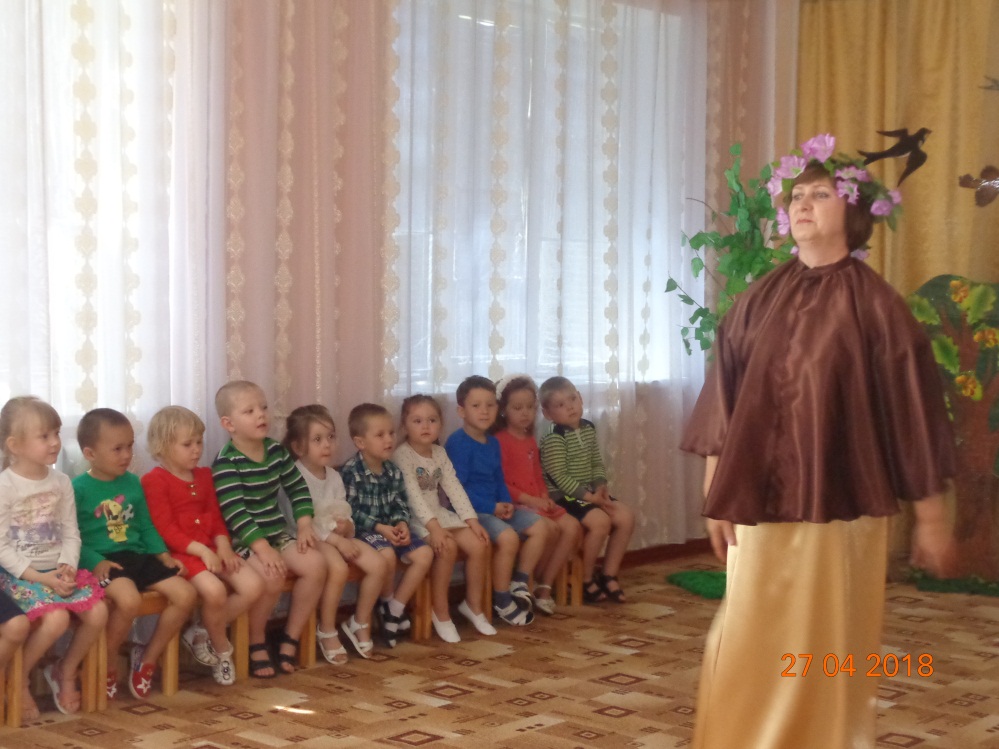 Здравствуйте, все жители планеты! Я ваша планета земля! Очень щедра и богата! Горы, леса и поля – дом наш родной, ребята!Танец «С  цветочками» старшая группа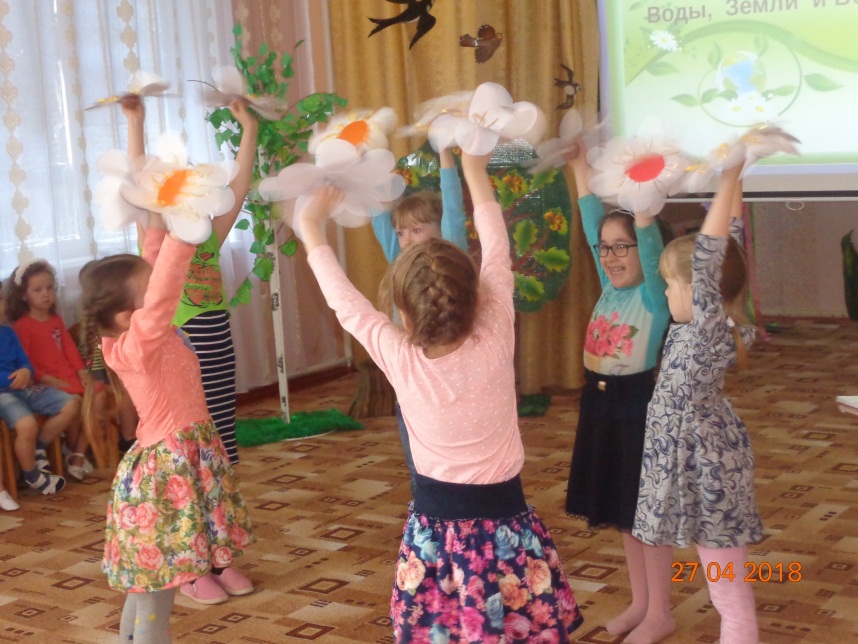 Песня«Мы  сидели у окна» средняя  группа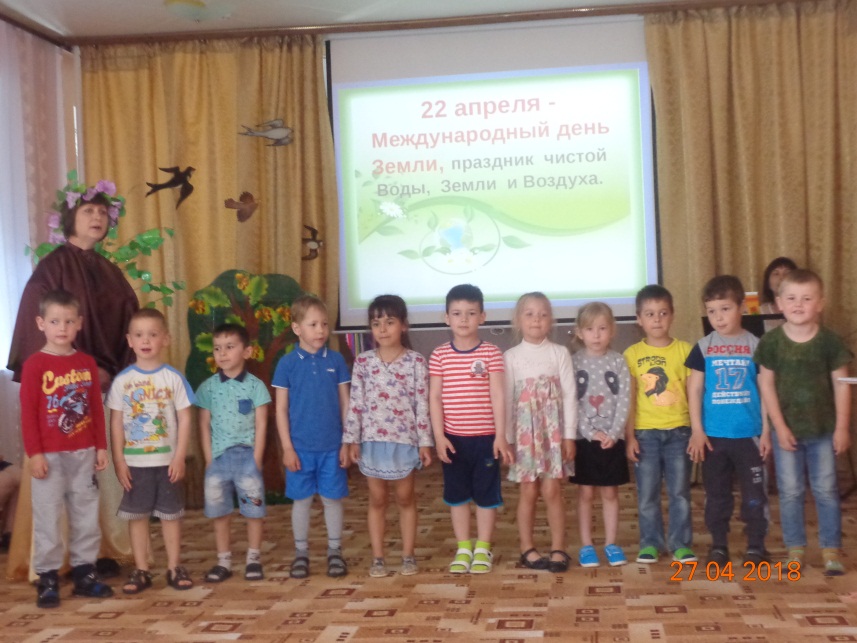 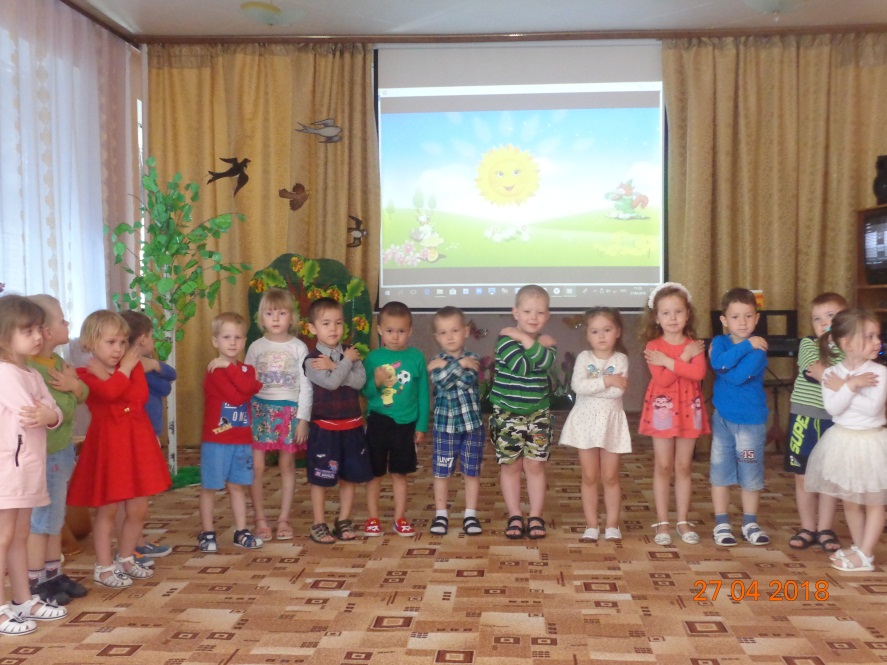 Песня «Выйди, солнышко»II  младшаягруппаПесня « Веснянка»средняя  группа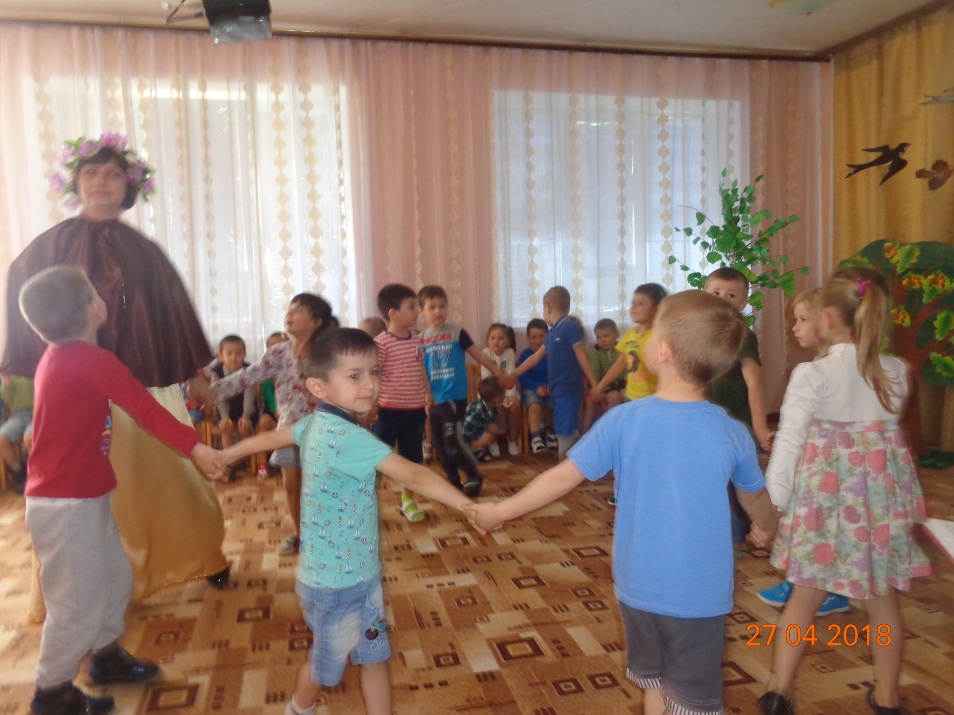 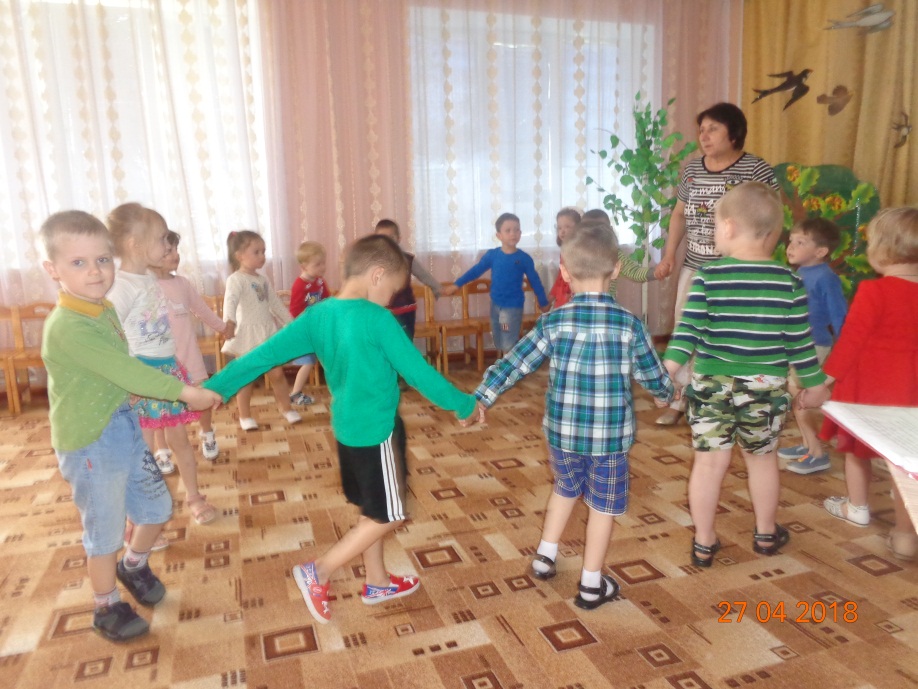 «Лучики  сияют » хороводII  младшаягруппа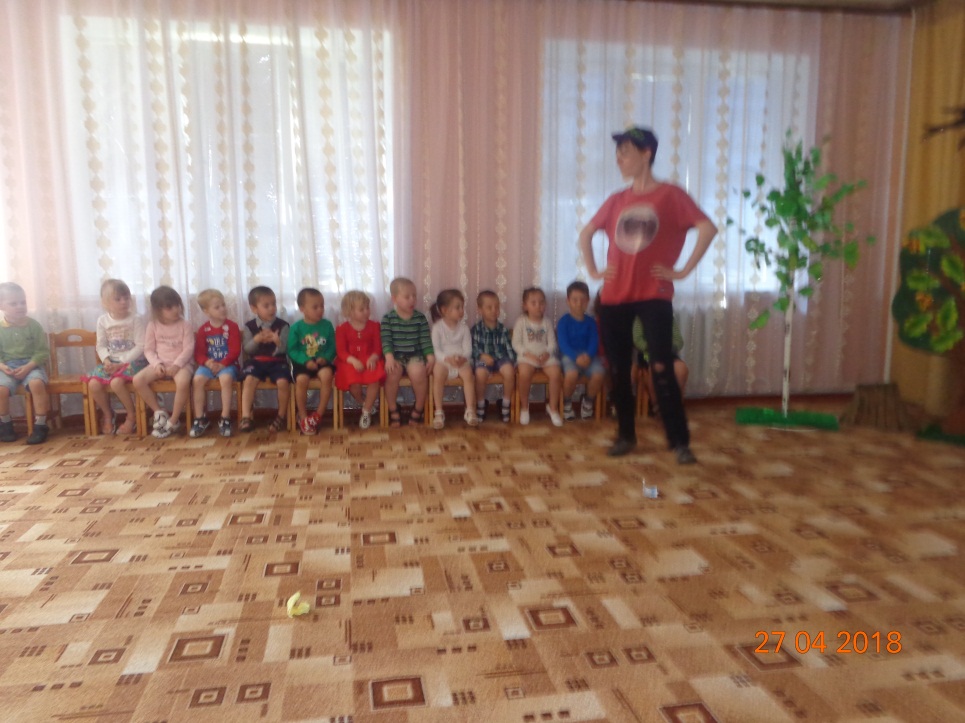 Я, Лежебока Неохоткин, я не знаю, какие такие  правила поведения  в  природе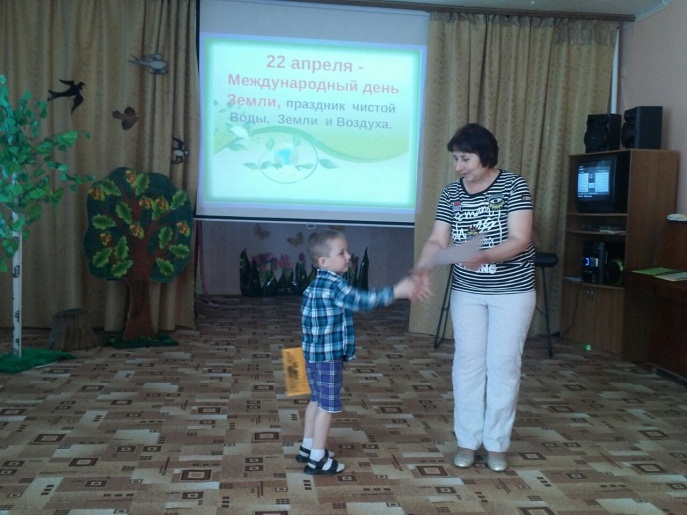 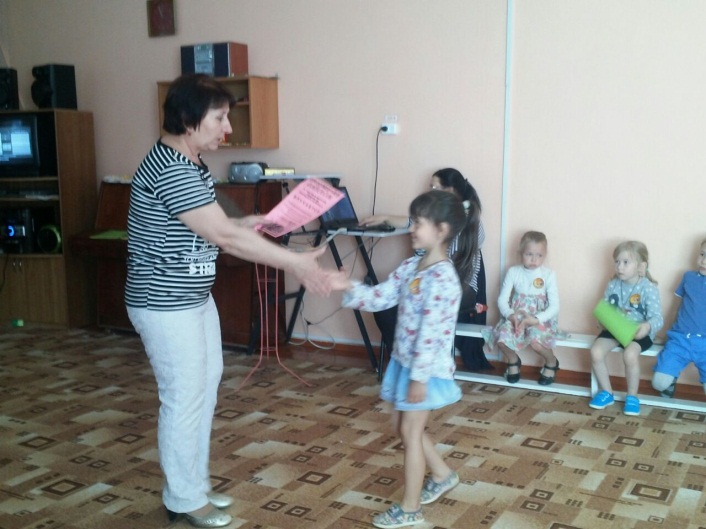 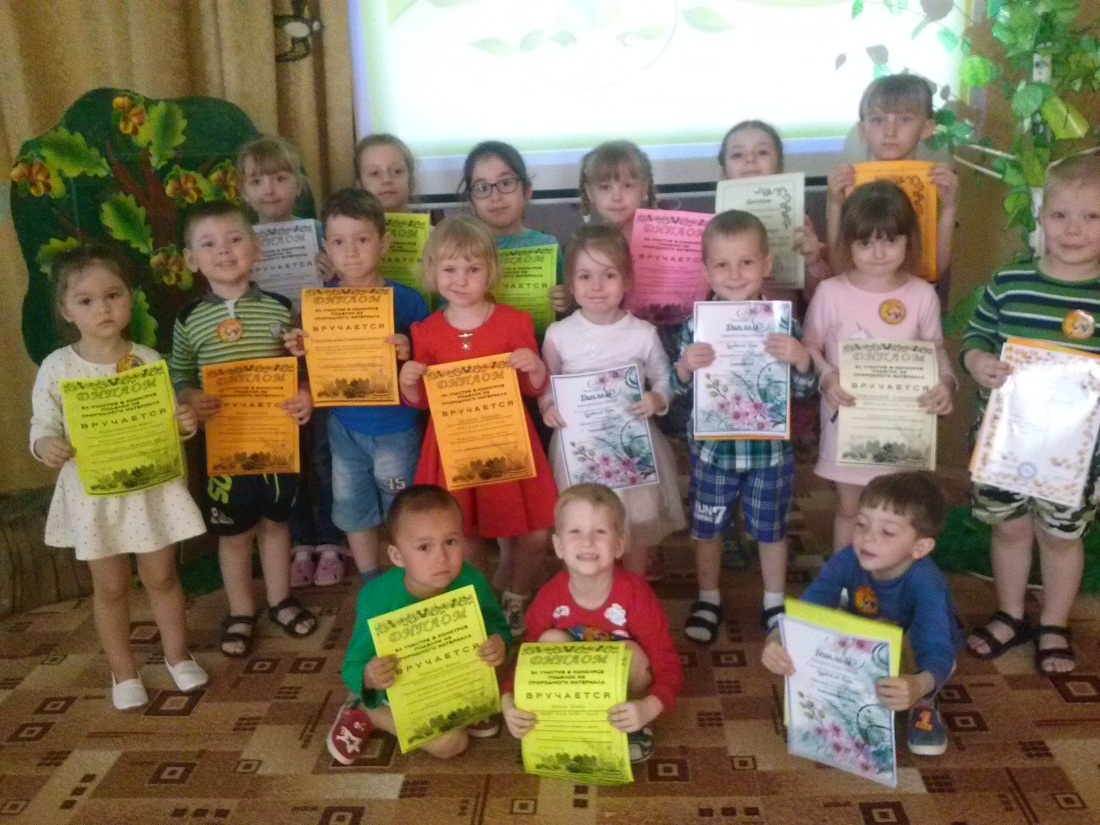 Победители в  конкурсе поделок из природного  материала « Весенняя фантазия»  Выставка  поделок « Весенняя фантазия»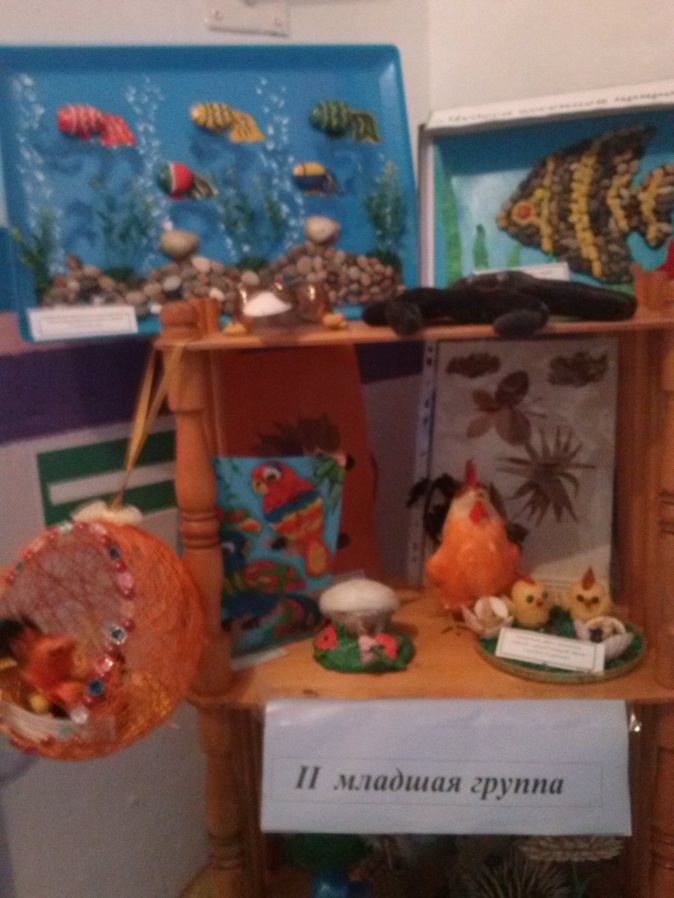 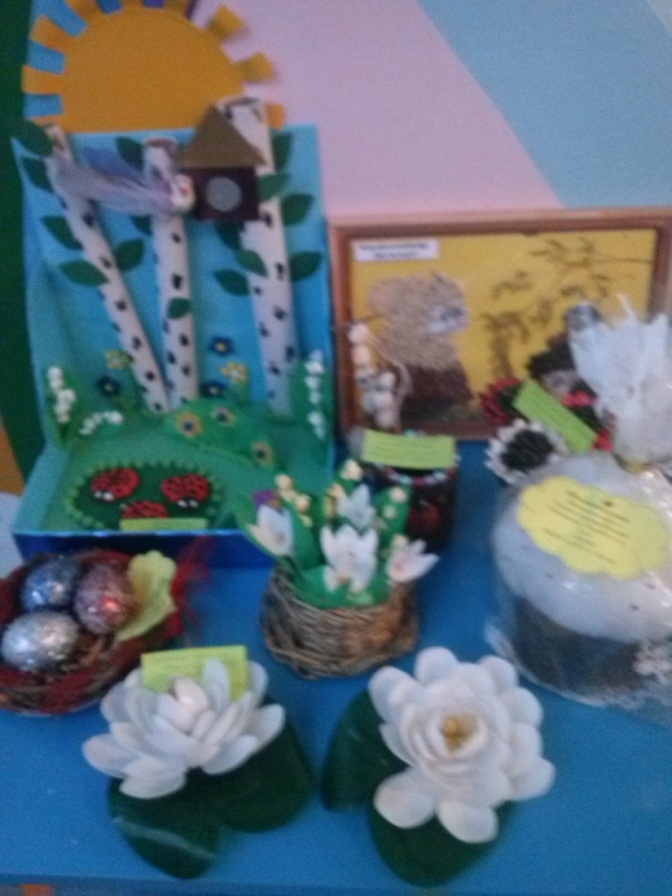 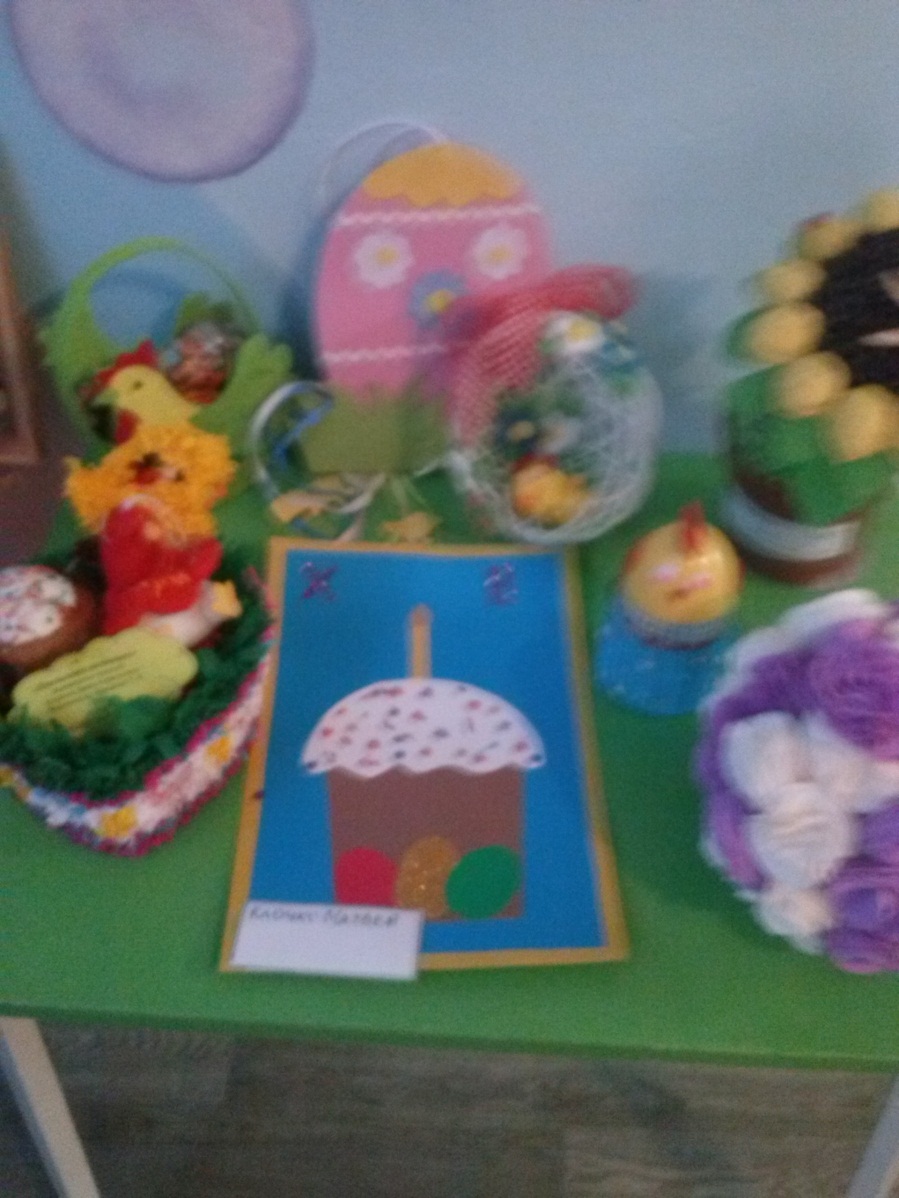 Материалы подготовил воспитатель-эколог Голяк С.В. 